Etiket koffiebroodjeGebruik indien nodig voor deze opdracht PowerPoint van H4.1 en H4.2Schrijf in het lege vak hieronder welke informatie verplicht op een etiket van een koffiebroodje moet staan. 
Gebruik als hulpmiddel de volgende  informatie:
Het bedrijf (Bakker en Co, appelstraat 5, 1831 ST Doorn,  info@bakkerenco.nl) 
heeft vandaag een nieuw vers koffiebroodje gemaakt. Het broodje is 2 dagen houdbaar.
Er moeten 5 koffiebroodjes in een verpakking. Van welk materiaal wordt jouw verpakking gemaakt? (Houdt daarbij rekening met het milieu en de eigenschappen van het product).

……………………………………………………………………………………….
Hoe ga je met een secundaire verpakking deze koffiebroodje inpakken voor vervoer naar een winkel? 

………………………………………………………………………………………
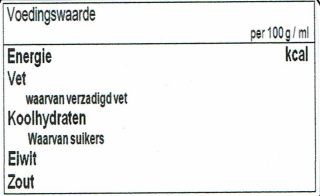 